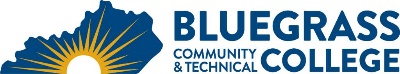 Program Coordinator: Kevin Jensen	E-mail: kevin.jensen@kctcs.edu 	Phone: (859)246-6681Program Website: https://bluegrass.kctcs.edu/education-training/program-finder/engineering-electronics-technology.aspx Student Name:		Student ID: Students need to be at KCTCS placement levels for all coursesNote:  25% of Total Program Credit Hours must be earned at Bluegrass Community and Technical College.Advisor Name:	Advisor Signature: _________________________________________Student Name:	Student Signature: ________________________________________First SemesterCreditsTermGradePrereqs/NotesELT110 Circuits I 5math placement level see instructions below ***ELT114 Circuits II5MAT126 Technical Algebra and Trig. 3CIT105 Computer Fundamentals (Digital Lit.)3BRX120 Blueprint Reading 3Total Semester Credit Hours19Second SemesterCreditsTermGradePrereqs/NotesELT210 Devices I4Prerequisite Circuits IELT214 Devices II4EET270 Motor Controls I and 2Not Required for Electronics Trach but recommendedEET271 Motor Controls Lab 2Not Required for Electronics Trach but recommendedBRX120 Blueprint Reading3Gen. Ed. or Technical Elective if BRX 120 require metGeneral Education Class3Total Semester Credit Hours18Third SemesterCreditsTermGradePrereqs/NotesELT120 Digital I3ELT220 Digital II3EET276 Programmable Logic Controllers and 2Not Required for Electronics Trach but recommendedEET277 Programmable Logic Controllers Lab 2Not Required for Electronics Trach but recommendedGeneral Education Classes  6Tech electives may be substituted in Total Semester Credit Hours16Fourth SemesterCreditsTermGradePrereqs/NotesELT289 Engineering and Electronics Tech Capstone 1This is an on-line classGeneral Education Class 6Technical Electives 5As many of the Technical electives as can be taken in earlier semesters should be.9 hours may not be available the last semester ELT240 Communications Electronics  6This class is not currently taught at BCTCTotal Semester Credit Hours18Total Required Credits71Special Instructions:The General Education classes should be taken throughout the four semesters and not piled up into one or two semesters. General Education Course Areas (one from each area):Social/Behavioral SciencesHeritage/HumanitiesWritten Communication (ENG 101)Natural Sciences (PHY 171 recommended but any natural science course will apply)Oral CommunicationsThe 9 hours of Technical electives should be taken throughout the four semesters and not left to the end due to availability. It is Highly recommended using EET 270, 271, 276, and 277 to meet 8 hours of technical electives due to the use of Programmable Logic Control in Industry.Summer semester attendance Is HIGHLY recommended for taking General Education Classes and Technical elective classes to ease loading and scheduling during Fall and Spring Semesters.*** MAT065 or MAT075, ACT MATH ≥ 18, COMPASS Alg ≥ 31, WBSTQ ≥ 275, KMATH ≥ 18